DANE ZAJCVRATADva razloga sta, da sem za danes izbrala pesem Daneta Zajca Vrata. V soboto je bil svetovni dan poezije. Poznate sopomenko za poezijo? To je pesem. Kdo pa piše pesmi?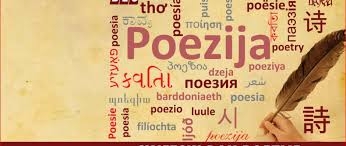 Drugi razlog pa je, da je pred nami je materinski dan. In kaj je najpogostejše darilo za ta dan?     Roža. 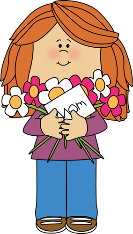 In kje rastejo rože?                         Na vrtu.Snovi je tokrat za dve uri. Kaj boste počeli prvo uro?Odprite berilo na strani 32 in 33. Če berila ne najdete, sem vam prilepila še fotografiji teh dveh strani.Ustno odgovori na vprašanja – Dejavnosti pred branjem.Tiho preberi pesem. Poskušaj si ob branju predstavljati vrt, vratca, rožo…Še enkrat preberi pesem. Tokrat jo preberi na glas.Najprej preberi vprašanja na strani 33 - Dejavnosti po branju. Poskušaj ustno odgovoriti na ta vprašanja.Odpri zvezek za slovenščino in napiši naslov Dane Zajc Vrata.Odgovori na vprašanja. Lahko izbiraš. Ali odgovoriš na 1., 2.,3. in 5.vprašanje ali pa na 1.,3., 4. in 6. vprašanje. Lahko pa odgovoriš tudi na vsa vprašanja.Igraj se z besedami, tako kot ti svetuje v berilu na strani 33 ( zgoraj na modri podlagi) Poigrajmo se… Besede zapiši.Kaj boste počeli drugo uro? Iz Medijske ustvarjalnice ( berilo stran 33- spodaj) si izberi eno nalogo in jo zapiši v zvezek ali na računalnik. Nalogo mi pošlji do srede, 25.3.2020.Preberi besedne zveze o vratih in rožah v berilu na strani 33 ( zelen listek desno- Misel, anekdota)Izberi si vsaj tri besedne zveze, ki jih razumeš, in z njimi oblikuj povedi. Zapiši jih v zvezekIzberi si eno besedno zvezo in jo nariši tako, kot dobesedno pomeni. ( Nariši, na primer, kako zima trka na vrata) Lahko mi pošlješ fotografijo izdelka. Če bo duhovita in primerna za objavo, jo bom objavila na naši spletni učilnici.Eno izmed teh nalog lahko zamenjaš z nalogo, ki je zapisana v okvirčku Literarno teoretične definicije.